			Chowan County Government – Enrollment Form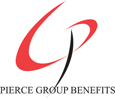 New Enrollee/ Open Enrollment	Change	Retiree/ Terminate          Chowan County Government – Enrollment FormGeneral InformationGeneral InformationGeneral InformationGeneral InformationGeneral InformationGeneral InformationGeneral InformationGeneral InformationGeneral InformationGeneral InformationGeneral InformationGeneral InformationGeneral InformationGeneral InformationGeneral Information1) Name of Account	Chowan County Government1) Name of Account	Chowan County Government1) Name of Account	Chowan County Government1) Name of Account	Chowan County Government1) Name of Account	Chowan County Government1) Name of Account	Chowan County Government1) Name of Account	Chowan County Government1) Name of Account	Chowan County Government1) Name of Account	Chowan County Government1) Name of Account	Chowan County Government1) Name of Account	Chowan County Government1) Name of Account	Chowan County Government1) Name of Account	Chowan County Government1) Name of Account	Chowan County Government1) Name of Account	Chowan County Government2) Employee Name	Last	First	MI2) Employee Name	Last	First	MI2) Employee Name	Last	First	MI2) Employee Name	Last	First	MI2) Employee Name	Last	First	MI2) Employee Name	Last	First	MI2) Employee Name	Last	First	MI2) Employee Name	Last	First	MI2) Employee Name	Last	First	MI2) Employee Name	Last	First	MI2) Employee Name	Last	First	MI2) Employee Name	Last	First	MI2) Employee Name	Last	First	MI2) Employee Name	Last	First	MI2) Employee Name	Last	First	MI3) Social Security #3) Social Security #3) Social Security #4) Annual Salary4) Annual Salary4) Annual Salary4) Annual Salary5) DOB5) DOB5) DOB5) DOB6) GenderM	F6) GenderM	F6) GenderM	F6) GenderM	F7) Mailing Address	Street	City	State	Zip7) Mailing Address	Street	City	State	Zip7) Mailing Address	Street	City	State	Zip7) Mailing Address	Street	City	State	Zip7) Mailing Address	Street	City	State	Zip7) Mailing Address	Street	City	State	Zip7) Mailing Address	Street	City	State	Zip7) Mailing Address	Street	City	State	Zip7) Mailing Address	Street	City	State	Zip7) Mailing Address	Street	City	State	Zip7) Mailing Address	Street	City	State	Zip8) Home Phone8) Home Phone8) Home Phone8) Home Phone9) If Change of Status, Please specify:Add	Terminate	Change	CorrectionReason:	Date:9) If Change of Status, Please specify:Add	Terminate	Change	CorrectionReason:	Date:9) If Change of Status, Please specify:Add	Terminate	Change	CorrectionReason:	Date:9) If Change of Status, Please specify:Add	Terminate	Change	CorrectionReason:	Date:9) If Change of Status, Please specify:Add	Terminate	Change	CorrectionReason:	Date:9) If Change of Status, Please specify:Add	Terminate	Change	CorrectionReason:	Date:10) Hire Date10) Hire Date11) Hrs. Wkd/Wk11) Hrs. Wkd/Wk11) Hrs. Wkd/Wk12) Marital StatusMarried	Divorced Single12) Marital StatusMarried	Divorced Single12) Marital StatusMarried	Divorced Single12) Marital StatusMarried	Divorced SingleDependents (Complete for all Dependent Coverage)*Please check the type of coverage desired for each dependent listedName	Relationship          M/F                 DOB   	Social Security #	Health       Dental    Vision    Dep LifeDependents (Complete for all Dependent Coverage)*Please check the type of coverage desired for each dependent listedName	Relationship          M/F                 DOB   	Social Security #	Health       Dental    Vision    Dep LifeDependents (Complete for all Dependent Coverage)*Please check the type of coverage desired for each dependent listedName	Relationship          M/F                 DOB   	Social Security #	Health       Dental    Vision    Dep LifeDependents (Complete for all Dependent Coverage)*Please check the type of coverage desired for each dependent listedName	Relationship          M/F                 DOB   	Social Security #	Health       Dental    Vision    Dep LifeDependents (Complete for all Dependent Coverage)*Please check the type of coverage desired for each dependent listedName	Relationship          M/F                 DOB   	Social Security #	Health       Dental    Vision    Dep LifeDependents (Complete for all Dependent Coverage)*Please check the type of coverage desired for each dependent listedName	Relationship          M/F                 DOB   	Social Security #	Health       Dental    Vision    Dep LifeDependents (Complete for all Dependent Coverage)*Please check the type of coverage desired for each dependent listedName	Relationship          M/F                 DOB   	Social Security #	Health       Dental    Vision    Dep LifeDependents (Complete for all Dependent Coverage)*Please check the type of coverage desired for each dependent listedName	Relationship          M/F                 DOB   	Social Security #	Health       Dental    Vision    Dep LifeDependents (Complete for all Dependent Coverage)*Please check the type of coverage desired for each dependent listedName	Relationship          M/F                 DOB   	Social Security #	Health       Dental    Vision    Dep LifeDependents (Complete for all Dependent Coverage)*Please check the type of coverage desired for each dependent listedName	Relationship          M/F                 DOB   	Social Security #	Health       Dental    Vision    Dep LifeDependents (Complete for all Dependent Coverage)*Please check the type of coverage desired for each dependent listedName	Relationship          M/F                 DOB   	Social Security #	Health       Dental    Vision    Dep LifeDependents (Complete for all Dependent Coverage)*Please check the type of coverage desired for each dependent listedName	Relationship          M/F                 DOB   	Social Security #	Health       Dental    Vision    Dep LifeDependents (Complete for all Dependent Coverage)*Please check the type of coverage desired for each dependent listedName	Relationship          M/F                 DOB   	Social Security #	Health       Dental    Vision    Dep LifeDependents (Complete for all Dependent Coverage)*Please check the type of coverage desired for each dependent listedName	Relationship          M/F                 DOB   	Social Security #	Health       Dental    Vision    Dep LifeDependents (Complete for all Dependent Coverage)*Please check the type of coverage desired for each dependent listedName	Relationship          M/F                 DOB   	Social Security #	Health       Dental    Vision    Dep Life11223344556677HEALTH  Company Name:  Aetna  Company Name:  Aetna  Company Name:  Aetna  Company Name:  Aetna  Company Name:  Aetna  Company Name:  Aetna  Company Name:  Aetna  Company Name:  Aetna  Company Name:  AetnaPolicyNumber  837929PolicyNumber  837929PolicyNumber  837929PolicyNumber  837929PolicyNumber  837929I wish to elect coverage for (circle one):	     Employee Only (Self)	    Employee + SpouseEmployee + Child(ren)	Employee + FamilyI wish to elect coverage for (circle one):	     Employee Only (Self)	    Employee + SpouseEmployee + Child(ren)	Employee + FamilyI wish to elect coverage for (circle one):	     Employee Only (Self)	    Employee + SpouseEmployee + Child(ren)	Employee + FamilyI wish to elect coverage for (circle one):	     Employee Only (Self)	    Employee + SpouseEmployee + Child(ren)	Employee + FamilyI wish to elect coverage for (circle one):	     Employee Only (Self)	    Employee + SpouseEmployee + Child(ren)	Employee + FamilyI wish to elect coverage for (circle one):	     Employee Only (Self)	    Employee + SpouseEmployee + Child(ren)	Employee + FamilyI wish to elect coverage for (circle one):	     Employee Only (Self)	    Employee + SpouseEmployee + Child(ren)	Employee + FamilyI wish to elect coverage for (circle one):	     Employee Only (Self)	    Employee + SpouseEmployee + Child(ren)	Employee + FamilyI wish to elect coverage for (circle one):	     Employee Only (Self)	    Employee + SpouseEmployee + Child(ren)	Employee + FamilyI wish to elect coverage for (circle one):	     Employee Only (Self)	    Employee + SpouseEmployee + Child(ren)	Employee + FamilyI wish to elect coverage for (circle one):	     Employee Only (Self)	    Employee + SpouseEmployee + Child(ren)	Employee + FamilyI wish to elect coverage for (circle one):	     Employee Only (Self)	    Employee + SpouseEmployee + Child(ren)	Employee + FamilyI wish to elect coverage for (circle one):	     Employee Only (Self)	    Employee + SpouseEmployee + Child(ren)	Employee + FamilyI wish to elect coverage for (circle one):	     Employee Only (Self)	    Employee + SpouseEmployee + Child(ren)	Employee + FamilyI wish to elect coverage for (circle one):	     Employee Only (Self)	    Employee + SpouseEmployee + Child(ren)	Employee + FamilyWas the employee enrolled in a prior health plan?	NO	YES	List # of months:Was the employee enrolled in a prior health plan?	NO	YES	List # of months:Was the employee enrolled in a prior health plan?	NO	YES	List # of months:Was the employee enrolled in a prior health plan?	NO	YES	List # of months:Was the employee enrolled in a prior health plan?	NO	YES	List # of months:Was the employee enrolled in a prior health plan?	NO	YES	List # of months:Was the employee enrolled in a prior health plan?	NO	YES	List # of months:Was the employee enrolled in a prior health plan?	NO	YES	List # of months:Was the employee enrolled in a prior health plan?	NO	YES	List # of months:Was the employee enrolled in a prior health plan?	NO	YES	List # of months:Was the employee enrolled in a prior health plan?	NO	YES	List # of months:Was the employee enrolled in a prior health plan?	NO	YES	List # of months:Was the employee enrolled in a prior health plan?	NO	YES	List # of months:Was the employee enrolled in a prior health plan?	NO	YES	List # of months:Was the employee enrolled in a prior health plan?	NO	YES	List # of months:Were the dependents enrolled in a prior health plan?	NO	YES	List # of months:Were the dependents enrolled in a prior health plan?	NO	YES	List # of months:Were the dependents enrolled in a prior health plan?	NO	YES	List # of months:Were the dependents enrolled in a prior health plan?	NO	YES	List # of months:Were the dependents enrolled in a prior health plan?	NO	YES	List # of months:Were the dependents enrolled in a prior health plan?	NO	YES	List # of months:Were the dependents enrolled in a prior health plan?	NO	YES	List # of months:Were the dependents enrolled in a prior health plan?	NO	YES	List # of months:Were the dependents enrolled in a prior health plan?	NO	YES	List # of months:Were the dependents enrolled in a prior health plan?	NO	YES	List # of months:Were the dependents enrolled in a prior health plan?	NO	YES	List # of months:Were the dependents enrolled in a prior health plan?	NO	YES	List # of months:Were the dependents enrolled in a prior health plan?	NO	YES	List # of months:Were the dependents enrolled in a prior health plan?	NO	YES	List # of months:Were the dependents enrolled in a prior health plan?	NO	YES	List # of months:Previous Carrier Name:	Policy Number:Previous Carrier Name:	Policy Number:Previous Carrier Name:	Policy Number:Previous Carrier Name:	Policy Number:Previous Carrier Name:	Policy Number:Previous Carrier Name:	Policy Number:Previous Carrier Name:	Policy Number:Previous Carrier Name:	Policy Number:Previous Carrier Name:	Policy Number:Previous Carrier Name:	Policy Number:Previous Carrier Name:	Policy Number:Previous Carrier Name:	Policy Number:Previous Carrier Name:	Policy Number:Previous Carrier Name:	Policy Number:Previous Carrier Name:	Policy Number:Effective Date:	Termination Date:Effective Date:	Termination Date:Effective Date:	Termination Date:Effective Date:	Termination Date:Effective Date:	Termination Date:Effective Date:	Termination Date:Effective Date:	Termination Date:Effective Date:	Termination Date:Effective Date:	Termination Date:Effective Date:	Termination Date:Effective Date:	Termination Date:Effective Date:	Termination Date:Effective Date:	Termination Date:Effective Date:	Termination Date:Effective Date:	Termination Date:I wish to decline/waive coverage:Reason:I wish to decline/waive coverage:Reason:I wish to decline/waive coverage:Reason:I wish to decline/waive coverage:Reason:I wish to decline/waive coverage:Reason:I wish to decline/waive coverage:Reason:I wish to decline/waive coverage:Reason:I wish to decline/waive coverage:Reason:I wish to decline/waive coverage:Reason:I wish to decline/waive coverage:Reason:I wish to decline/waive coverage:Reason:I wish to decline/waive coverage:Reason:I wish to decline/waive coverage:Reason:I wish to decline/waive coverage:Reason:I wish to decline/waive coverage:Reason:HEALTH EFFECTIVE DATE:HEALTH EFFECTIVE DATE:HEALTH EFFECTIVE DATE:HEALTH EFFECTIVE DATE:HEALTH EFFECTIVE DATE:HEALTH TERMINATION DATE:HEALTH TERMINATION DATE:HEALTH TERMINATION DATE:HEALTH TERMINATION DATE:HEALTH TERMINATION DATE:HEALTH TERMINATION DATE:HEALTH TERMINATION DATE:HEALTH TERMINATION DATE:HEALTH TERMINATION DATE:HEALTH TERMINATION DATE:DENTALCompany Name:  MetLifeCompany Name:  MetLifeCompany Name:  MetLifeCompany Name:  MetLifeCompany Name:  MetLifeCompany Name:  MetLifeCompany Name:  MetLifeCompany Name:  MetLifeCompany Name:  MetLifePolicyNumber  5918326PolicyNumber  5918326PolicyNumber  5918326PolicyNumber  5918326PolicyNumber  5918326I wish to elect coverage for:	    Employee Only (Self)	    Employee + SpouseEmployee + Child(ren)	Employee + FamilyI wish to elect coverage for:	    Employee Only (Self)	    Employee + SpouseEmployee + Child(ren)	Employee + FamilyI wish to elect coverage for:	    Employee Only (Self)	    Employee + SpouseEmployee + Child(ren)	Employee + FamilyI wish to elect coverage for:	    Employee Only (Self)	    Employee + SpouseEmployee + Child(ren)	Employee + FamilyI wish to elect coverage for:	    Employee Only (Self)	    Employee + SpouseEmployee + Child(ren)	Employee + FamilyI wish to elect coverage for:	    Employee Only (Self)	    Employee + SpouseEmployee + Child(ren)	Employee + FamilyI wish to elect coverage for:	    Employee Only (Self)	    Employee + SpouseEmployee + Child(ren)	Employee + FamilyI wish to elect coverage for:	    Employee Only (Self)	    Employee + SpouseEmployee + Child(ren)	Employee + FamilyI wish to elect coverage for:	    Employee Only (Self)	    Employee + SpouseEmployee + Child(ren)	Employee + FamilyI wish to elect coverage for:	    Employee Only (Self)	    Employee + SpouseEmployee + Child(ren)	Employee + FamilyI wish to elect coverage for:	    Employee Only (Self)	    Employee + SpouseEmployee + Child(ren)	Employee + FamilyI wish to elect coverage for:	    Employee Only (Self)	    Employee + SpouseEmployee + Child(ren)	Employee + FamilyI wish to elect coverage for:	    Employee Only (Self)	    Employee + SpouseEmployee + Child(ren)	Employee + FamilyI wish to elect coverage for:	    Employee Only (Self)	    Employee + SpouseEmployee + Child(ren)	Employee + FamilyI wish to elect coverage for:	    Employee Only (Self)	    Employee + SpouseEmployee + Child(ren)	Employee + FamilyWas the employee enrolled in a prior dental plan?	NO	YES	List # of months:Was the employee enrolled in a prior dental plan?	NO	YES	List # of months:Was the employee enrolled in a prior dental plan?	NO	YES	List # of months:Was the employee enrolled in a prior dental plan?	NO	YES	List # of months:Was the employee enrolled in a prior dental plan?	NO	YES	List # of months:Was the employee enrolled in a prior dental plan?	NO	YES	List # of months:Was the employee enrolled in a prior dental plan?	NO	YES	List # of months:Was the employee enrolled in a prior dental plan?	NO	YES	List # of months:Was the employee enrolled in a prior dental plan?	NO	YES	List # of months:Was the employee enrolled in a prior dental plan?	NO	YES	List # of months:Was the employee enrolled in a prior dental plan?	NO	YES	List # of months:Was the employee enrolled in a prior dental plan?	NO	YES	List # of months:Was the employee enrolled in a prior dental plan?	NO	YES	List # of months:Was the employee enrolled in a prior dental plan?	NO	YES	List # of months:Was the employee enrolled in a prior dental plan?	NO	YES	List # of months:Were the dependents enrolled in a prior dental plan?	NO	YES	List # of months:Were the dependents enrolled in a prior dental plan?	NO	YES	List # of months:Were the dependents enrolled in a prior dental plan?	NO	YES	List # of months:Were the dependents enrolled in a prior dental plan?	NO	YES	List # of months:Were the dependents enrolled in a prior dental plan?	NO	YES	List # of months:Were the dependents enrolled in a prior dental plan?	NO	YES	List # of months:Were the dependents enrolled in a prior dental plan?	NO	YES	List # of months:Were the dependents enrolled in a prior dental plan?	NO	YES	List # of months:Were the dependents enrolled in a prior dental plan?	NO	YES	List # of months:Were the dependents enrolled in a prior dental plan?	NO	YES	List # of months:Were the dependents enrolled in a prior dental plan?	NO	YES	List # of months:Were the dependents enrolled in a prior dental plan?	NO	YES	List # of months:Were the dependents enrolled in a prior dental plan?	NO	YES	List # of months:Were the dependents enrolled in a prior dental plan?	NO	YES	List # of months:Were the dependents enrolled in a prior dental plan?	NO	YES	List # of months:I wish to decline/waive coverage:Reason:I wish to decline/waive coverage:Reason:I wish to decline/waive coverage:Reason:I wish to decline/waive coverage:Reason:I wish to decline/waive coverage:Reason:I wish to decline/waive coverage:Reason:I wish to decline/waive coverage:Reason:I wish to decline/waive coverage:Reason:I wish to decline/waive coverage:Reason:I wish to decline/waive coverage:Reason:I wish to decline/waive coverage:Reason:I wish to decline/waive coverage:Reason:I wish to decline/waive coverage:Reason:I wish to decline/waive coverage:Reason:I wish to decline/waive coverage:Reason:DENTAL EFFECTIVE DATE:DENTAL EFFECTIVE DATE:DENTAL EFFECTIVE DATE:DENTAL EFFECTIVE DATE:DENTAL EFFECTIVE DATE:DENTAL TERMINATION DATE:DENTAL TERMINATION DATE:DENTAL TERMINATION DATE:DENTAL TERMINATION DATE:DENTAL TERMINATION DATE:DENTAL TERMINATION DATE:DENTAL TERMINATION DATE:DENTAL TERMINATION DATE:DENTAL TERMINATION DATE:DENTAL TERMINATION DATE:VISIONCompany Name:  Superior VisionCompany Name:  Superior VisionPolicy      Number     031190I wish to elect coverage for (circle one):             Employee Only (Self)             Employee + Spouse                                                          Employee + Child(ren)	   Employee + FamilyI wish to elect coverage for (circle one):             Employee Only (Self)             Employee + Spouse                                                          Employee + Child(ren)	   Employee + FamilyI wish to elect coverage for (circle one):             Employee Only (Self)             Employee + Spouse                                                          Employee + Child(ren)	   Employee + FamilyI wish to elect coverage for (circle one):             Employee Only (Self)             Employee + Spouse                                                          Employee + Child(ren)	   Employee + FamilyI wish to decline/waive coverage:Reason:I wish to decline/waive coverage:Reason:I wish to decline/waive coverage:Reason:I wish to decline/waive coverage:Reason:VISION EFFECTIVE DATE:VISION EFFECTIVE DATE:VISION TERMINATION DATE:VISION TERMINATION DATE:TERM LIFECompany Name:  MetLifeCompany Name:  MetLifeCompany Name:  MetLifeCompany Name:  MetLifeCompany Name:  MetLifeCompany Name:  MetLifePolicy       Number      5918326Policy       Number      5918326Policy       Number      5918326Company Name:  MetLifeCompany Name:  MetLifeCompany Name:  MetLifeCompany Name:  MetLifeCompany Name:  MetLifeCompany Name:  MetLifePolicy       Number      5918326Policy       Number      5918326Policy       Number      5918326AddEffective Date:AddEffective Date:Remove Termination Date:Remove Termination Date:Remove Termination Date:Change Effective Date:Change Effective Date:Change Effective Date:Change Effective Date:Change Effective Date:  OPTIONAL BASIC VOLUNTARY DEPENDENT LIFE (EMPLOYEE PAID):  	    NO     	 YES  (LIST DEPENDENTS ON PG 1)  OPTIONAL BASIC VOLUNTARY DEPENDENT LIFE (EMPLOYEE PAID):  	    NO     	 YES  (LIST DEPENDENTS ON PG 1)  OPTIONAL BASIC VOLUNTARY DEPENDENT LIFE (EMPLOYEE PAID):  	    NO     	 YES  (LIST DEPENDENTS ON PG 1)  OPTIONAL BASIC VOLUNTARY DEPENDENT LIFE (EMPLOYEE PAID):  	    NO     	 YES  (LIST DEPENDENTS ON PG 1)  OPTIONAL BASIC VOLUNTARY DEPENDENT LIFE (EMPLOYEE PAID):  	    NO     	 YES  (LIST DEPENDENTS ON PG 1)  OPTIONAL BASIC VOLUNTARY DEPENDENT LIFE (EMPLOYEE PAID):  	    NO     	 YES  (LIST DEPENDENTS ON PG 1)  OPTIONAL BASIC VOLUNTARY DEPENDENT LIFE (EMPLOYEE PAID):  	    NO     	 YES  (LIST DEPENDENTS ON PG 1)  OPTIONAL BASIC VOLUNTARY DEPENDENT LIFE (EMPLOYEE PAID):  	    NO     	 YES  (LIST DEPENDENTS ON PG 1)  OPTIONAL BASIC VOLUNTARY DEPENDENT LIFE (EMPLOYEE PAID):  	    NO     	 YES  (LIST DEPENDENTS ON PG 1)  OPTIONAL BASIC VOLUNTARY DEPENDENT LIFE (EMPLOYEE PAID):  	    NO     	 YES  (LIST DEPENDENTS ON PG 1)Beneficiary Designation	Dependent coverage Beneficiary is always the employeeFull Name  (Last, First, MI)	Relationship	Social Security Number	DOB	Primary	Secondary	%Beneficiary Designation	Dependent coverage Beneficiary is always the employeeFull Name  (Last, First, MI)	Relationship	Social Security Number	DOB	Primary	Secondary	%Beneficiary Designation	Dependent coverage Beneficiary is always the employeeFull Name  (Last, First, MI)	Relationship	Social Security Number	DOB	Primary	Secondary	%Beneficiary Designation	Dependent coverage Beneficiary is always the employeeFull Name  (Last, First, MI)	Relationship	Social Security Number	DOB	Primary	Secondary	%Beneficiary Designation	Dependent coverage Beneficiary is always the employeeFull Name  (Last, First, MI)	Relationship	Social Security Number	DOB	Primary	Secondary	%Beneficiary Designation	Dependent coverage Beneficiary is always the employeeFull Name  (Last, First, MI)	Relationship	Social Security Number	DOB	Primary	Secondary	%Beneficiary Designation	Dependent coverage Beneficiary is always the employeeFull Name  (Last, First, MI)	Relationship	Social Security Number	DOB	Primary	Secondary	%Beneficiary Designation	Dependent coverage Beneficiary is always the employeeFull Name  (Last, First, MI)	Relationship	Social Security Number	DOB	Primary	Secondary	%Beneficiary Designation	Dependent coverage Beneficiary is always the employeeFull Name  (Last, First, MI)	Relationship	Social Security Number	DOB	Primary	Secondary	%Beneficiary Designation	Dependent coverage Beneficiary is always the employeeFull Name  (Last, First, MI)	Relationship	Social Security Number	DOB	Primary	Secondary	%11223344  OPTIONAL GROUP TERM LIFE (EMPLOYEE PAID):  NO         YES       Employee Volume:  _________________    Semi-monthly Premium (see rate chart): $_______________   Spouse Volume (not to exceed 50% of Employee’s):  _______________   Semi-monthly Premium (see rate chart):  $___________   Child:  _____ $1,000 (.15 per pay period)   ___ $2,000 (.29 per pay), $4,000 (.58 per pay)  ____$5,000 (.73 per pay)   ____$10,000 (1.46 per pay)  OPTIONAL GROUP TERM LIFE (EMPLOYEE PAID):  NO         YES       Employee Volume:  _________________    Semi-monthly Premium (see rate chart): $_______________   Spouse Volume (not to exceed 50% of Employee’s):  _______________   Semi-monthly Premium (see rate chart):  $___________   Child:  _____ $1,000 (.15 per pay period)   ___ $2,000 (.29 per pay), $4,000 (.58 per pay)  ____$5,000 (.73 per pay)   ____$10,000 (1.46 per pay)  OPTIONAL GROUP TERM LIFE (EMPLOYEE PAID):  NO         YES       Employee Volume:  _________________    Semi-monthly Premium (see rate chart): $_______________   Spouse Volume (not to exceed 50% of Employee’s):  _______________   Semi-monthly Premium (see rate chart):  $___________   Child:  _____ $1,000 (.15 per pay period)   ___ $2,000 (.29 per pay), $4,000 (.58 per pay)  ____$5,000 (.73 per pay)   ____$10,000 (1.46 per pay)  OPTIONAL GROUP TERM LIFE (EMPLOYEE PAID):  NO         YES       Employee Volume:  _________________    Semi-monthly Premium (see rate chart): $_______________   Spouse Volume (not to exceed 50% of Employee’s):  _______________   Semi-monthly Premium (see rate chart):  $___________   Child:  _____ $1,000 (.15 per pay period)   ___ $2,000 (.29 per pay), $4,000 (.58 per pay)  ____$5,000 (.73 per pay)   ____$10,000 (1.46 per pay)  OPTIONAL GROUP TERM LIFE (EMPLOYEE PAID):  NO         YES       Employee Volume:  _________________    Semi-monthly Premium (see rate chart): $_______________   Spouse Volume (not to exceed 50% of Employee’s):  _______________   Semi-monthly Premium (see rate chart):  $___________   Child:  _____ $1,000 (.15 per pay period)   ___ $2,000 (.29 per pay), $4,000 (.58 per pay)  ____$5,000 (.73 per pay)   ____$10,000 (1.46 per pay)  OPTIONAL GROUP TERM LIFE (EMPLOYEE PAID):  NO         YES       Employee Volume:  _________________    Semi-monthly Premium (see rate chart): $_______________   Spouse Volume (not to exceed 50% of Employee’s):  _______________   Semi-monthly Premium (see rate chart):  $___________   Child:  _____ $1,000 (.15 per pay period)   ___ $2,000 (.29 per pay), $4,000 (.58 per pay)  ____$5,000 (.73 per pay)   ____$10,000 (1.46 per pay)  OPTIONAL GROUP TERM LIFE (EMPLOYEE PAID):  NO         YES       Employee Volume:  _________________    Semi-monthly Premium (see rate chart): $_______________   Spouse Volume (not to exceed 50% of Employee’s):  _______________   Semi-monthly Premium (see rate chart):  $___________   Child:  _____ $1,000 (.15 per pay period)   ___ $2,000 (.29 per pay), $4,000 (.58 per pay)  ____$5,000 (.73 per pay)   ____$10,000 (1.46 per pay)  OPTIONAL GROUP TERM LIFE (EMPLOYEE PAID):  NO         YES       Employee Volume:  _________________    Semi-monthly Premium (see rate chart): $_______________   Spouse Volume (not to exceed 50% of Employee’s):  _______________   Semi-monthly Premium (see rate chart):  $___________   Child:  _____ $1,000 (.15 per pay period)   ___ $2,000 (.29 per pay), $4,000 (.58 per pay)  ____$5,000 (.73 per pay)   ____$10,000 (1.46 per pay)  OPTIONAL GROUP TERM LIFE (EMPLOYEE PAID):  NO         YES       Employee Volume:  _________________    Semi-monthly Premium (see rate chart): $_______________   Spouse Volume (not to exceed 50% of Employee’s):  _______________   Semi-monthly Premium (see rate chart):  $___________   Child:  _____ $1,000 (.15 per pay period)   ___ $2,000 (.29 per pay), $4,000 (.58 per pay)  ____$5,000 (.73 per pay)   ____$10,000 (1.46 per pay)  OPTIONAL GROUP TERM LIFE (EMPLOYEE PAID):  NO         YES       Employee Volume:  _________________    Semi-monthly Premium (see rate chart): $_______________   Spouse Volume (not to exceed 50% of Employee’s):  _______________   Semi-monthly Premium (see rate chart):  $___________   Child:  _____ $1,000 (.15 per pay period)   ___ $2,000 (.29 per pay), $4,000 (.58 per pay)  ____$5,000 (.73 per pay)   ____$10,000 (1.46 per pay)Beneficiary Designation	Dependent coverage Beneficiary is always the employeeFull Name  (Last, First, MI)	Relationship	Social Security Number	DOB	Primary	Secondary	%Beneficiary Designation	Dependent coverage Beneficiary is always the employeeFull Name  (Last, First, MI)	Relationship	Social Security Number	DOB	Primary	Secondary	%Beneficiary Designation	Dependent coverage Beneficiary is always the employeeFull Name  (Last, First, MI)	Relationship	Social Security Number	DOB	Primary	Secondary	%Beneficiary Designation	Dependent coverage Beneficiary is always the employeeFull Name  (Last, First, MI)	Relationship	Social Security Number	DOB	Primary	Secondary	%Beneficiary Designation	Dependent coverage Beneficiary is always the employeeFull Name  (Last, First, MI)	Relationship	Social Security Number	DOB	Primary	Secondary	%Beneficiary Designation	Dependent coverage Beneficiary is always the employeeFull Name  (Last, First, MI)	Relationship	Social Security Number	DOB	Primary	Secondary	%Beneficiary Designation	Dependent coverage Beneficiary is always the employeeFull Name  (Last, First, MI)	Relationship	Social Security Number	DOB	Primary	Secondary	%Beneficiary Designation	Dependent coverage Beneficiary is always the employeeFull Name  (Last, First, MI)	Relationship	Social Security Number	DOB	Primary	Secondary	%Beneficiary Designation	Dependent coverage Beneficiary is always the employeeFull Name  (Last, First, MI)	Relationship	Social Security Number	DOB	Primary	Secondary	%Beneficiary Designation	Dependent coverage Beneficiary is always the employeeFull Name  (Last, First, MI)	Relationship	Social Security Number	DOB	Primary	Secondary	%11223344Employee Signature:	Date Signed:Employee Signature:	Date Signed:Employee Signature:	Date Signed:Employee Signature:	Date Signed:Employee Signature:	Date Signed:Employee Signature:	Date Signed:Employee Signature:	Date Signed:Employee Signature:	Date Signed:Employee Signature:	Date Signed:Employee Signature:	Date Signed:Certification &   I certify that all information on this form is true and complete to the best of my knowledge and belief.  I understand that this insurance is subject toAuthorization	all of the terms of the Plan of Insurance contained in the group policy and summarized in the announcement material provide me and the certificate issued me.I understand that the effective date of insurance for myself or for any of my dependents is subject to being actively at work on that date and that the effective date of insurance for any of my dependents is also subject to the dependent health condition requirements of the Plan.  Further, I understand that any insurance subject to evidence of good health or medical information will not become effective until the above companies give their written consent.I understand that, in the event I fail to sign this form within 31 days of the effective date of eligibility or that for any reason the insurance companies do not receive notice of the Enrollment/Change Request within a reasonable time following the event, my and my dependents' eligibility may be affected.I request my employer to arrange for the issuance of the coverage listed above for which I am or may become eligible and authorize deductions of the required contributions from my earnings.Employee Signature:	Date Signed: